                                                                                                                                  ПРОЕКТ                                                      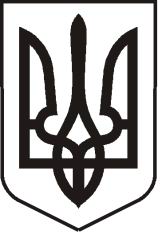  УКРАЇНА                                 ЛУГАНСЬКА   ОБЛАСТЬ                         ПОПАСНЯНСЬКА  МІСЬКА  РАДАВИКОНАВЧИЙ КОМІТЕТРIШЕННЯ  21 лютого 2017 року                     м. Попасна	                         	      №___Про затвердження протоколу № 1засідання громадської комісії з житлових питань при виконавчому комітетіміської ради від 14 лютого 2017 року	Розглянувши протокол № 1 засідання громадської комісії з житлових питань при  виконавчому комітеті міської ради від 14 лютого 2017 року, керуючись ст.51 Житлового кодексу Української РСР, ст.40 Закону України «Про місцеве самоврядування в Україні», виконавчий комітет Попаснянської міської радиВИРІШИВ:Затвердити протокол № 1 від 14 лютого 2017 року засідання громадської комісії з житлових питань при виконавчому комітеті Попаснянської міської ради (додається).         Міський голова                                                                                         Ю.І. Онищенко            Підготувала: Чудна, 2-10-89   ЗАТВЕРДЖЕНОрішення виконкомуміської ради21.02.2017  № ___Протокол № 1засідання громадської комісії з житлових питаньпри виконавчому комітеті  Попаснянської міської ради14 лютого 2017 року                                                                                                   м. ПопаснаПрисутні:Гапотченко І.В.   - заступник міського голови, голова комісії;Водолазька Т.Ф. - державний нотаріус, член виконкому міської ради, заступник голови  комісії;                                                                                                                           Чудна К.С. - інспектор відділу ЖКГ, архітектури, містобудування та землеустрою виконавчого комітету міської ради, відповідальний секретар комісії.Члени комісії:Коваленко В.П. – начальник юридичного відділу виконавчого комітету міської ради;Григоренко Л. В. – директор Будинку дитячої та юнацької творчості;Бондарева М.О. – начальник відділу ЖКГ, архітектури містобудування та землеустрою виконавчого комітету міської ради;Шингірій С.О. – депутат міської ради, голова міської ветеранської організації. Відсутні:Волинець О.В. – паспортист ПП «Центроград-Попасна»;Губченко О.І. –  старший диспетчер ПП «Елітжитлком»;Бредихіна М.М. ПОРЯДОК ДЕННИЙ:1. Про поновлення у списках громадян, які потребують поліпшення житлових умов Машиної Марини Георгіївни, 1976 року народження, у зв’язку з порушенням процедури зняття з квартирного обліку.2. Про затвердження списків громадян, взятих на квартирний обік, та окремих списків осіб, які користуються правом позачергового одержання жилих приміщень на 2017 рік при опорній станції Попасна ДП «Донецька залізниця».3. Про затвердження списків громадян, взятих на квартирний обік, та окремих списків осіб, які користуються правом першочергового одержання жилих приміщень на 2017 рік при ТДВ «Попаснянський вагоноремонтний завод».4. Про затвердження списків громадян, взятих на квартирний обік, та окремих списків осіб, які користуються правом першочергового та позачергового одержання жилих приміщень на 2017 рік при виконавчому комітеті Попаснянської міської ради.5. Про надання службового житла начальнику сектору превенції Попаснянського відділу поліції ГУНП в Луганській області Бутку Руслану Вікторовичу, 1977 року народження.6. Про надання службового житла старшому слідчому слідчого відділення Попаснянського відділу поліції ГУНП в Луганській області Войловій Наталії Сергіївни, 1975 року народження. 1.  Про поновлення у списках громадян, які потребують поліпшення житлових умов Машиної Марини Георгіївни, 1976 року народження, у зв’язку з порушенням процедури зняття з квартирного обліку.СЛУХАЛИ:  - відповідального секретаря комісії Чудну К.С. ПОСТАНОВИЛИ:	Керуючись ст. 40 Житлового кодексу УРСР, Правилами обліку громадян, які потребують поліпшення житлових умов, і надання їм приміщень в Українській РСР, затверджених Постановою Ради Міністрів Української РСР і Української республіканської ради професійних спілок від 11.12.1984 № 470, поновити Машину Марину Георгіївну, 1976 року народження, у списках громадян, які потребують поліпшення житлових умов зі збереженням черговості.ГОЛОСУВАЛИ: «за»-7, «проти»-0, «утримались»-0.2. Про затвердження списків громадян, взятих на квартирний обік, та окремих списків осіб, які користуються правом позачергового одержання жилих приміщень на 2017 рік при опорній станції Попасна ДП «Донецька залізниця».СЛУХАЛИ: 	- відповідального за квартирний облік при опорній станції Попасна                               ДП «Донецька  залізниця» Валику В.І.ПОСТАНОВИЛИ:           Керуючись ст. 43 Житлового кодексу УРСР, п.23 Правил обліку громадян, які потребують поліпшення житлових умов, і надання їм приміщень в Українській РСР, затверджених Постановою Ради Міністрів Української РСР і Української республіканської ради професійних спілок від 11.12.1984 № 470, затвердити списки громадян, взятих на квартирний облік, та окремі списки осіб, які користуються правом позачергового одержання жилих приміщень на 2017 рік при опорній станції Попасна       ДП «Донецька залізниця».ГОЛОСУВАЛИ: «за»-7, «проти»-0, «утримались»-0.3. Про затвердження списків громадян, взятих на квартирний обік, та окремих списків осіб, які користуються правом першочергового одержання жилих приміщень на 2017 рік при ТДВ «Попаснянський вагоноремонтний завод».СЛУХАЛИ: - відповідального за квартирний облік ТДВ «Попаснянський вагоноремонтний завод» Сандуляка В.І.ПОСТАНОВИЛИ:         Керуючись ст. 43 Житлового кодексу УРСР, п.23 Правил обліку громадян, які потребують поліпшення житлових умов, і надання їм приміщень в Українській РСР, затверджених Постановою Ради Міністрів Української РСР і Української республіканської ради професійних спілок від 11.12.1984 № 470, затвердити списки громадян, взятих на квартирний облік, та окремі списки осіб, які користуються правом першочергового одержання жилих приміщень на 2017 рік ТДВ «Попаснянський вагоноремонтний завод». ГОЛОСУВАЛИ: «за»-7, «проти»-0, «утримались»-0.4. Про затвердження списків громадян, взятих на квартирний обік, та окремих списків осіб, які користуються правом першочергового та позачергового одержання жилих приміщень на 2017 рік при виконавчому комітеті Попаснянської міської ради.СЛУХАЛИ: - відповідального секретаря комісії Чудну К.С. ПОСТАНОВИЛИ:               Керуючись ст. 43 Житлового кодексу УРСР, п.23 Правил обліку громадян, які потребують поліпшення житлових умов, і надання їм приміщень в Українській РСР, затверджених Постановою Ради Міністрів Української РСР і Української республіканської ради професійних спілок від 11.12.1984 № 470, затвердити списки громадян, взятих на квартирний облік, та окремі списки осіб, які користуються правом першочергового та  позачергового одержання жилих приміщень на 2017 рік при виконавчому комітеті Попаснянської міської ради.        ГОЛОСУВАЛИ: «за»-7, «проти»-0, «утримались»-0.5. Про надання службового житла начальнику сектору превенції Попаснянського відділу поліції ГУНП в Луганській області Бутку Руслану Вікторовичу, 1977 року народження. СЛУХАЛИ:	- відповідального секретаря комісії Чудну К.С., з інформацією про клопотання Головного управління Національної поліції в Луганській області від 09.02.2017 №771/111/28/05-2017 щодо надання службових приміщень співробітникам поліції. ПОСТАНОВИЛИ:             Керуючись ст.ст.118,121,122 Житлового кодексу Української РСР, п.25 Постанови Ради Міністрів Української РСР  від  04.02.1988 № 37 надати службову 2-о кімнатну квартиру №32 в будинку №2 на площі Героїв в м.Попасна, загальною площею 49,1 м² та житловою площею 29,5 м² - начальнику сектору превенції Попаснянського відділу поліції ГУНП в Луганській області Бутку Руслану Вікторовичу, на сім’ю у складі з 2 осіб.ГОЛОСУВАЛИ: «за»-7, «проти»-0, «утримались»-0.6. Про надання службового житла старшому слідчому слідчого відділення Попаснянського відділу поліції ГУНП в Луганській області Войловій Наталії Сергіївни, 1975 року народження. СЛУХАЛИ:	- відповідального секретаря комісії Чудну К.С., з інформацією про клопотання Головного управління Національної поліції в Луганській області від 09.02.2017 №771/111/28/05-2017 щодо надання службових приміщень співробітникам поліції. ПОСТАНОВИЛИ:             Керуючись ст.ст.118,121,122 Житлового кодексу Української РСР, п.25 Постанови Ради Міністрів Української РСР  від  04.02.1988 № 37 надати службову 3-и кімнатну квартиру №14 в будинку №4 по вул. Бахмутська в м.Попасна, загальною площею 49,9 м² та житловою площею 33,8 м² - старшому слідчому слідчого відділення Попаснянського відділу поліції ГУНП в Луганській області Войловій Наталії Сергіївні, на сім’ю у складі з 5 осіб.ГОЛОСУВАЛИ: «за»-7, «проти»-0, «утримались»-0. Голова комісії                                                                   __________________І.В. ГапотченкоЗаступник голови  комісії                                                __________________Т.Ф.Водолазька Відповідальний секретар комісії	                             __________________ К.С.ЧуднаЧлени комісії:                                                                    __________________В.П.Коваленко                                                                                            _________________ Л.В.Григоренко                                                                                               __________________М.О.Бондарева                                                                                  __________________С.О.Шингірій    